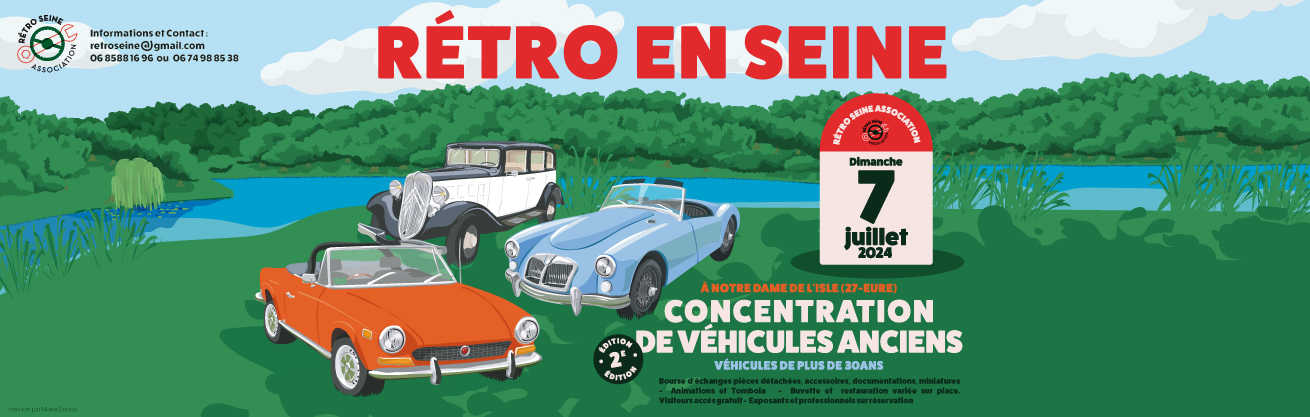 
Rétro Seine Association a le plaisir de vous convier à son 2ème rassemblement de
 véhicules de collection de plus de 30ans
à
NOTRE-DAME de l’ISLE
le Dimanche 7 juillet 2024 

Rejoignez Rétro Seine dans l’aventure d’une concentration d’automobiles anciennes,
 comme nos bords de Seine n’en ont jamais connu. 9h30 : Ouverture au PublicExposition des véhicules, foire aux pièces et bourse d’échange, miniatures, démonstrations de rénovation carrosserie / sellerie/ Mécanique
Tout au long de la journée
Animation par Fréderic Julien Bonheur avec Interview d’exposants, Quizz sur l’histoire de l’automobile Tombola et autres jeux Concours Véhicules
- Voiture préférée du Public - 1er Equipage Féminin – Premier prix Rétro Seine – Plus beau costume d’époqueConcours de Pannes animé par Phiphi de Gazoline12h : Ouverture de l’espace Restauration
Friterie, Saladerie, crêperie, glacier et buvette à disposition                               12h30 Concert musique « Live » :  les 2 chef menteur   15h Concert musique « Live » Little Rosie Band16h30 : Résultat des Concours et remise des prixPour l’ambiance de cette journée, jouez avec nous le jeu du Vintage et du Rétro en venant habillé comme dans les années 1900 à 1970
Un lot sera attribué à la tenue la plus proche de la tendance de l’époque17- 18 h : Fin de la manifestation.
           Rien n’a été oublié pour que cette journée reste une fête sans temps morts !Lâchez-vous, surprenez-nous
 mais surtout faites-vous plaisir….L’équipe Rétro Seine AssociationContacts: retroseine@gmail.com     Ch. D:  06 74 98 85 38   Th. L: 06 85 88 16 96